Меры социальной поддержки многодетных семейв Ненецком автономном округе, предусмотренные нормативными правовыми актами округа, предоставляемые органами социальной защитыза счет средств окружного бюджетаМатеринский (семейный) капитал, сумма которого составляет 379 911 рублей (при рождении (усыновлении) третьего ребенка, а также последующих детей, имеющих гражданство Российской Федерации, у граждан Российской Федерации, проживающих на территории округа не менее трех лет до рождения или усыновления ребенка).(Направления:1) улучшение жилищных условий;2) получение образования ребенком (детьми);3) получение ребенком (детьми) платных медицинских услуг;3.1) приобретение товаров и услуг, предназначенных для социальной адаптации и интеграции в общество детей-инвалидов (в том числе технических средств реабилитации) в соответствии с индивидуальной программой реабилитации или абилитации;4) приобретение транспортного средства (в том числе автомобиля, снегохода, лодки и (или) лодочного мотора);5) развитие личного подсобного хозяйства, в том числе на приобретение сельскохозяйственной техники;6) приобретение (строительство) гаража;7) возмещение расходов по приобретению товаров длительного пользования (в том числе мебели, бытовой техники);8) приобретение (строительство) индивидуальной бани;9) получение ребенком (детьми) санаторно-курортного лечения и (или) реабилитационного лечения.3.1. перечисление оставшейся части на счет (в случае, когда размер части окружного материнского (семейного) капитала, оставшейся после произведенных назначений, составляет менее 10 000 рублей);3.2. единовременная выплата в размере 30 000 рублей.Компенсационная социальная выплата многодетным в связи с рождением четвертого ребенка и каждого из последующих на приобретение предметов первой необходимости в размере 50 000,0 рублей (при условии, если один из родителей проживает в округе не менее 5 лет, и размер среднедушевого дохода не превышает двукратной величины прожиточного минимум, установленного в округе на душу населения).Ежемесячная социальная выплата семьям, имеющим трех и более детей в размере 1 300,0 рублей в месяц на каждого ребенка (при условии, если один из родителей проживает в округе не менее 5 лет, и размер среднедушевого дохода которых не превышает двукратной величины прожиточного минимума, установленного в округе на душу населения).Данная выплата предоставляется по выбору:- с ежемесячным пособием на ребенка (1 038,83 руб.; 1 154,26 руб.;2 077,66 руб.; 2 308,51 руб.);- с ежемесячной компенсационной социальной выплатой в связи с рождением третьего и каждого из последующих детей до достижения ребенком возраста трех лет в размере прожиточного минимума, установленного в Ненецком автономном округе для детей.Ежегодная единовременная социальная выплата к учебному году в размере 9 000,00 рублей на каждого ребенка, обучающихся в общеобразовательных организациях (при условии, если один из родителей проживает в округе не менее 5 лет, и размер среднедушевого дохода которых не превышает двукратной величины прожиточного минимума, установленного в Ненецком автономном округе на душу населения).Ежемесячная компенсационная социальная выплата в связи с рождением третьего и каждого из последующих детей до достижения ребенком возраста трех лет в размере прожиточного минимума, установленного в НАО для детей (в.2022 г. – 24 144 рубля). Распространяется на многодетные семьи, размер среднедушевого дохода которых не превышает однократной величины прожиточного минимума, установленной в Ненецком автономном округе в расчете на душу населения.Предоставляется по выбору:- с ежемесячной социальной выплатой семьям, имеющим трех и более детей в размере 1 300,0 рублей в месяц;- с ежемесячной компенсационной социальной выплатой взамен детского сада в размере 6 000,0 рублей.Социальная поддержка многодетных семей на оплату стоимости проезда и провоза багажа к месту использования отпуска (для детей в многодетной семье, в которой оба родителя (усыновителя), приемного родителя или одинокая мать (одинокий отец), усыновитель, приемный родитель признаны (признан) в установленном порядке безработными). Социальная поддержка студентам из многодетных семей в виде компенсации стоимости проезда к месту учебы и обратно (предоставляется многодетным семьям при условии, если один из родителей проживает в округе не менее 5 лет, и размер среднедушевого дохода которых не превышает двукратной величины прожиточного минимума, установленного в Ненецком автономном округе на душу населения).Компенсационная социальная выплата многодетным семьям взамен земельных участков для индивидуального жилищного строительства (предоставляется многодетным семьям при условии подачи заявления о согласии на данную выплату). Размер выплаты – 1 000 000, 0 рублей в г. Нарьян-Маре; 600 000,0 рублей – в п. Искателей; 450 000,0 рублей – в сельских поселениях.Оплата многодетным семьям коммунальных услуг (предоставляется многодетным семьям при условии, если один из родителей проживает в округе не менее 5 лет, и размер среднедушевого дохода которых не превышает двукратной величины прожиточного минимум).В размере 40 процентов (50 процентов - в случае, если семья имеет на содержании и воспитании не менее пяти детей в возрасте до 18 лет) стоимости:- коммунальных услуг независимо от формы собственности жилищного фонда в пределах нормативов потребления указанных услуг;- твердого топлива, приобретаемого в пределах норм, установленных для продажи населению на территории Ненецкого автономного округа, проживающему в домах, имеющих печное отопление.Первоочередное право на получение бесплатных путевок:- один раз в два года в санаторно-курортную организацию детям от 4 до 15 лет (включительно) IV, V группы здоровья и от 4 до 12 лет (включительно) III группы здоровья, постоянно проживающим на территории Ненецкого автономного округа, нуждающимся по медицинским показаниям в санаторно-курортном лечении. Вместо бесплатных путевок возможно получение компенсации.Путевки предоставляются в санаторно-курортную организацию, расположенную на территории РФ, для лечения детей совместно с одним из родителей либо с одним из лиц, заменяющих им родителей, или близким родственником (бабушкой, дедушкой) при условии, если среднедушевой доход семьи не превышает двукратной величины прожиточного минимума, установленной в округе на душу населения;- один раз в два года в санаторно-курортную организацию детям в возрасте от 13 до 15 лет (включительно), имеющим II и III группы здоровья, постоянно проживающим на территории округа, нуждающимся по медицинским показаниям в санаторно-курортном лечении.Путевки предоставляются в санаторно-курортную организацию, расположенную на территории РФ, для лечения детей в составе организованных групп при условии, что среднедушевой доход семьи не превышает двукратной величины прожиточного минимума, установленной в округе на душу населения;- компенсация одному из родителей (лицу, его заменяющему) один раз в три года расходов по приобретению путевок в санаторно-курортную организацию для детей в возрасте от 4 до 15 лет (включительно), имеющих II группу здоровья, нуждающихся по медицинским показаниям в санаторно-курортном лечении, и одного из родителей (лица, его заменяющего, близкого родственника).Компенсация расходов по приобретению путевок в санаторно-курортную организацию предоставляется в размере не более 30 000,0 рублей на ребенка и 15 000,0 рублей на сопровождающего. Предусмотрено авансирование (21 000 рублей и 10 000 рублей соответственно).Компенсация расходов по проезду ребенка и его родителя либо лица заменяющего ему родителя, к месту нахождения санаторно-курортной организации и обратно по путевкам, предоставленным бесплатно или приобретенным самостоятельно в рамках предоставляемой компенсации (если среднедушевой доход семьи составляет менее величины прожиточного минимума, установленного по округу на душу населения). Предусмотрено авансирование (не более 30 000 рублей на человека).Постановка на учет в целях предоставления жилых помещений государственного жилищного фонда Ненецкого автономного округа по договорам социального найма, нуждающимся в жилых помещениях граждан, у которых на содержании и воспитании находится не менее четырех совместно проживающих с ними детей, в том числе пасынков, падчериц, в возрасте до 18 лет.Основаниями для признания граждан нуждающимися являются: проживание в округе не менее 15 лет и обеспечение при этом общей площадью жилого помещения в расчете на одного члена своей семьи менее 9 квадратных метров общей площади жилого помещения.Бесплатное обеспечение лекарственными препаратами и изделиями медицинского назначения, отпускаемыми по рецептам врачей (фельдшеров) (детей из многодетных семей в возрасте до 7 лет (включительно).Кроме того, многодетные семьи, при наличии оснований, имеют право на меры социальной поддержки, предусмотренные для семей с детьми, для приемных семей, семей с детьми-инвалидамиКОНТАКТЫ: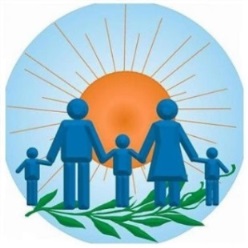 Департамент здравоохранения, труда и социальной защиты населения Ненецкого автономного округа2022 годПО СОСТОЯНИЮ НА 01.01.2022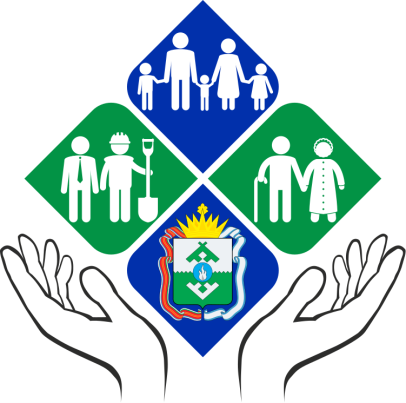 Меры социальной поддержки МНОГОДЕТНЫХ СЕМЕЙв Ненецком автономном округе, предоставляемые органами социальной защиты за счет средств окружного бюджетаНенецкий автономный округ2022 год